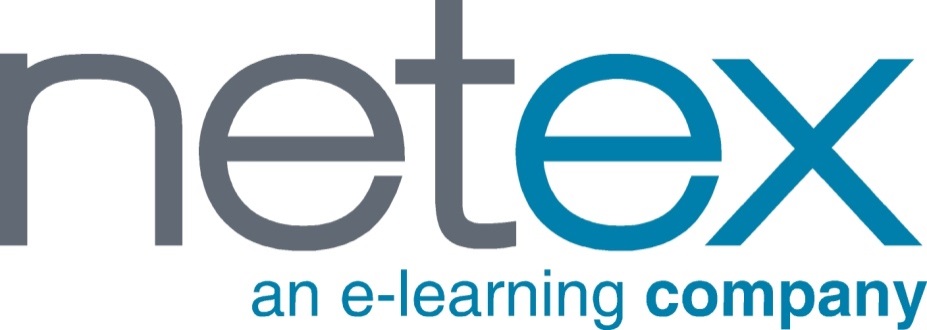 Creación de proyectos desde Worden plantilla TokyoControl de documentaciónTodos los derechos están estrictamente reservados. No puede reproducirse parte o la totalidad de este documento, sin el consentimiento por escrito de NetexKnowledge Factory.Es posible importar en contentCloudlos contenidos desde Word en la plantilla Berlin, aplicando ciertas etiquetas que permitirán que la importación resulte lo más ajustada posible al montaje final. Basta con pegar este elemento y seleccionar en su interior la etiqueta deseada:No es necesario marcar el cierre de las etiquetas. Estas ya se cierran automáticamente cada vez que se añade una nueva etiqueta a continuación.Recuerda: las etiquetas disponibles deben seguir una jerarquía. Así, para crear una pantalla, primero hay que añadir la etiqueta de página. Y para añadir un texto, primero tiene que existir la etiqueta de pantalla. ETIQUETAS PARA CONTENIDOSETIQUETAS PARA CUESTIONARIOSPara el montaje de cuestionarios disponemos actualmente de 4 tipos de actividades.Recuerda: para crear un cuestionario primero debe incorporarse la etiqueta “quiz” y posteriormente añadir las preguntas. Si se crean las preguntas sin la etiqueta “quiz” la importación será incorrecta. IMPORTACIÓN WORD en ContentCloud:Una vez etiquetado todo el contenido, importamos el Word. 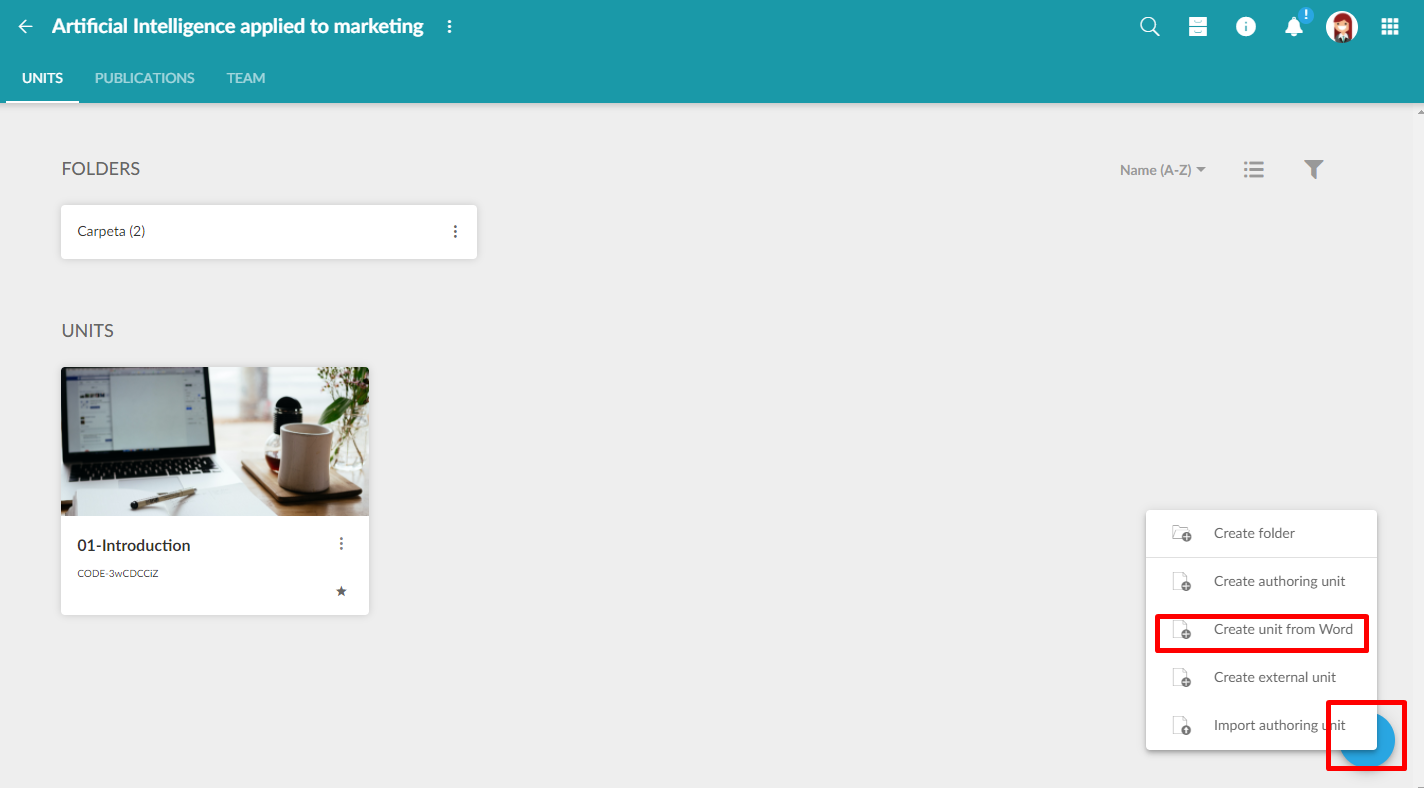 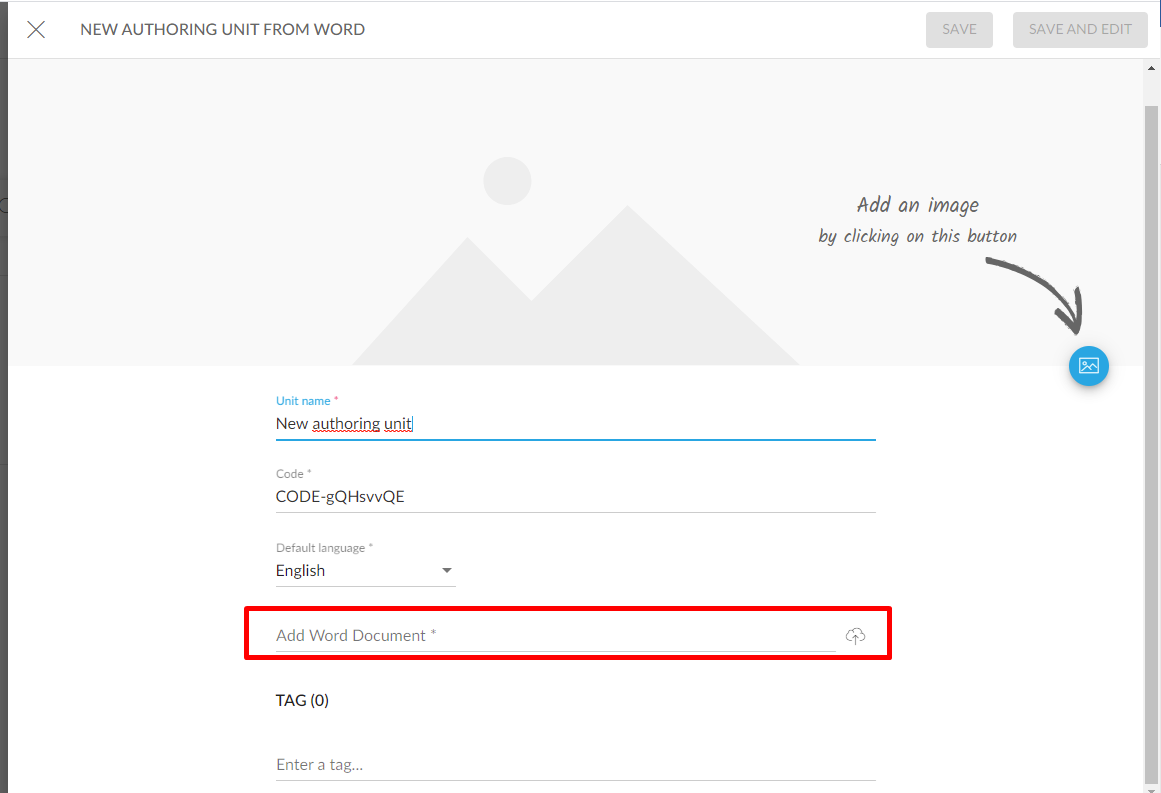 A continuación, podremos modificar los contenidos como deseemo, aplicándoles los ajustes gráficos necesarios (ancho de página, fondo…). EJEMPLOS DE USO de etiquetas aplicadas:Nombre del cursoApartado 1Subapartado 1.1.Texto en cursiva y negrita, texto en cursiva, negrita y subrayadoTexto con enlace Enlace externoNo admite color de texto ni hightlight de textoSe admiten listas numeradasABCO listas de bulletsLista 1Lista 2Y también admite tablas, por ejemplo: Se puede añadir solo la imagen después de la etiqueta o añadir también esta tabla con datos adicionales. Se pueden incorporar todos o solo parte de los datos de la tabla.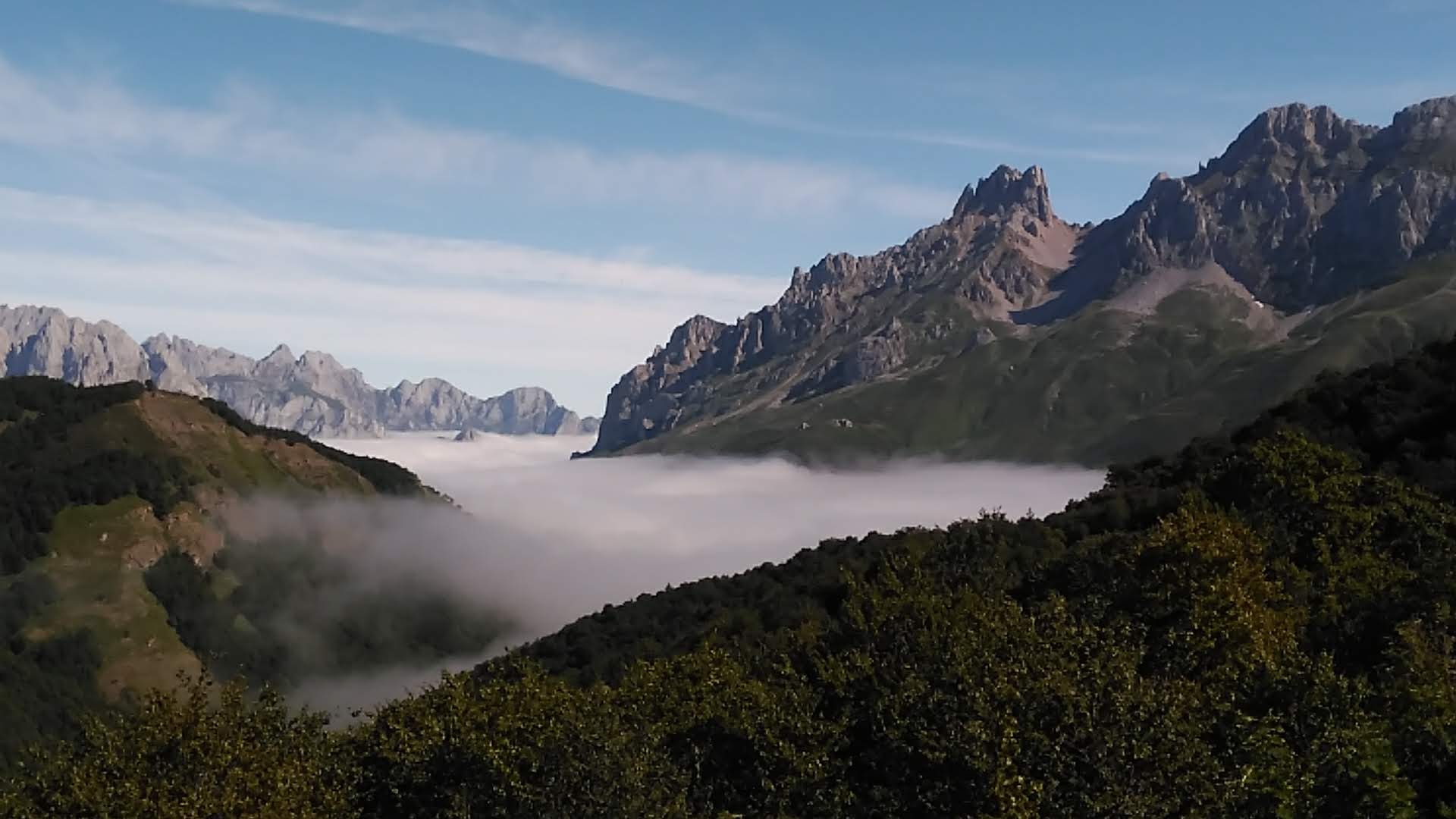 Enunciado del cuestionarioAutor del documentoVersiónFecha de presentaciónNombre del ficheroYrma Díez 1.020/11/2018Netex_Word_Plantilla_automatización.docxYrma Díez / María José  Fdez2.025/01/2018Netex_Word_Plantilla_automatización_v2.docxEtiqueta para crear….Etiqueta para crear….Etiqueta para crear….Etiqueta para crear….Título de la unidadTítulo de la unidadTítulo de la unidadTítulo de la unidadPáginaPáginaPáginaPágina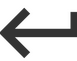 PantallaPantallaTextoCitaDestacadoAcordeónMenú de pestañasImagenEtiqueta para crear….Etiqueta para crear….CuestionarioCuestionarioRespuesta únicaRespuesta múltipleVerdadero/FalsoTap-tapMadridViennaParísLa torre Eifel está en…NONOSÌLa puerta de Alcalá está en…SÍNONOTexto de la citaAutor de la citaTítulo del panel básicoTexto del panel básicoTitulo 1 del panel con doble encabezadoTitulo 2 del panel con doble encabezadoTexto del panel con doble encabezadoCabecera acordeón 1Con multilíneaItem 1Item 2Item 3Cabecera acordeón 2Tabla en acordeónCabecera pestaña 1Cabecera pestaña 2Cabecera pestaña 3Cabecera pestaña 4Tabla en pestañasTexto de pestaña 2Texto de pestaña 3Texto de pestaña 4titleTítulo de la imagenfilenamepaisajecaptionTexto del pie de foto.creditsFuente: nombre autorcreditstypeElegir una de estas dos opcionesnegativepositivecreditspositionElegir una de estas cuatro opciones:top-lefttop-rightbottom-leftbottom-rightinstructionTexto de instrucción si es necesariaaltTexto del altwidthIndicar uno de estos posibles anchosAuto100%75%50%33%floatElegir una de estas tres opcionesnonerightleftEnunciado de la preguntaEnunciado de la preguntaEnunciado opción 1trueEnunciado opción 2falseEnunciado opción 3falseFeedback positivo examplepositiveFeedback negativo examplenegativeEnunciado de la preguntaEnunciado de la preguntaEnunciado opción 1trueEnunciado opción 2trueEnunciado opción 3falseFeedback positivo examplepositiveFeedback negativo examplenegativeEnunciado de la preguntaEnunciado de la preguntaenunciado opción 1.enunciado opción 2.enunciado opción 3.Enunciado de la pregunta.Enunciado de la pregunta.Origen 1.Destino 1.Origen 2.Destino 2.Origen 3.Destino 3.